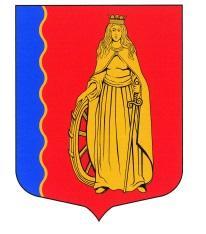 МУНИЦИПАЛЬНОЕ ОБРАЗОВАНИЕ«МУРИНСКОЕ ГОРОДСКОЕ ПОСЕЛЕНИЕ»ВСЕВОЛОЖСКОГО МУНИЦИПАЛЬНОГО РАЙОНАЛЕНИНГРАДСКОЙ ОБЛАСТИСОВЕТ ДЕПУТАТОВ ЧЕТВЕРТОГО СОЗЫВАРЕШЕНИЕ«18» октября 2023 г.                           г. Мурино                                                   № 300 О внесении изменения в Положениео совете депутатов муниципальногообразования «Муринское городское поселение»Всеволожского муниципального районаЛенинградской областиВо изменение Положения о совете депутатов муниципального образования «Муринское городское поселение» Всеволожского муниципального района Ленинградской области, утвержденного решением совета депутатов от 15.11.2019 г. № 13 (в редакции решения совета депутатов от 28.04.2021 г. № 144), советом депутатов принятоРЕШЕНИЕ:1. Внести следующее изменение в Положение о совете депутатов муниципального образования «Муринское городское поселение» Всеволожского муниципального района Ленинградской области, утвержденное решением совета депутатов от 15.11.2019 г. № 13, изложив пункт 2.2 раздела 2 в следующей редакции:	«2.2. Совет депутатов имеет следующую структуру:Глава муниципального образования - председатель совета депутатов (далее - глава муниципального образования);Заместитель председателя совета депутатов;Заместитель председателя совета депутатов по организационным вопросам;Депутат, осуществляющий полномочия на постоянной основе;Постоянно действующие комиссии совета депутатов;Аппарат совета депутатов;Фракции совета депутатов.».2. Опубликовать настоящее решение в газете «Муринская панорама» и разместить на официальном сайте МО «Муринское городское поселение» в сети интернет. 3. Настоящее решение вступает в силу со дня его принятия.4. Контроль за исполнением настоящего решения возложить на постоянную комиссию по вопросам местного самоуправления, гласности, использования земель, законности и правопорядка. Глава муниципального образования                                                             Д.В. Кузьмин